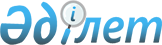 Үгіттік баспа материалдарын орналастыру үшін орын белгілеу туралыАлматы облысы Көксу ауданы әкімдігінің 2011 жылғы 8 желтоқсандағы N 371 қаулысы. Алматы облысының Әділет департаменті Көксу ауданының Әділет басқармасында 2011 жылы 20 желтоқсанда N 2-14-118 тіркелді      РҚАО ескертпесі.

      Мәтінде авторлық орфография және пунктуация сақталған.       

Қазақстан Республикасының 1995 жылғы 28 қыркүйектегі "Қазақстан Республикасындағы сайлау туралы" Қазақстан Республикасының Конституциялық Заңының 28-бабының 6-тармағын басшылыққа алып, кандидаттардың тең құқығын қамтамасыз ету мақсатында, Көксу аудандық сайлау комиссиясымен бірлесе отырып, Көксу ауданының әкімдігі ҚАУЛЫ ЕТЕДІ:



      1. Барлық үміткерлер үшін үгіттік баспа материалдарын орналастыруға арналған орындар қосымшаға сәйкес белгіленсін.



      2. Кенттік және ауылдық округ әкімдері Көксу аудандық сайлау комиссиясымен бірігіп белгіленген орындарды стендтермен, тақталармен, тұғырлықтармен қамтамасыз етсін.



      3. Осы қаулының орындалуын бақылау (әлеуметтік саланың мәселелеріне) жетекшілік ететін аудан әкімінің орынбасарына жүктелсін.



      4. Осы қаулы алғаш рет жарияланғаннан кейін күнтізбелік он күн өткен соң қолданысқа енгізіледі.      Көксу ауданының әкімі                      М. Өсербаев      КЕЛІСІЛДІ:      Көксу аудандық сайлау

      комиссиясының төрағасы                     Ағыбаев Ғани Бартайұлы

      08 желтоқсан 2011 жыл

Көксу ауданы әкімдігінің

2011 жылғы 08 желтоқсандағы

"Үгіттік баспа материалдарын

орналастыру үшін орын белгілеу

туралы" N 371 қаулысына

қосымша
					© 2012. Қазақстан Республикасы Әділет министрлігінің «Қазақстан Республикасының Заңнама және құқықтық ақпарат институты» ШЖҚ РМК
				Р/сNЕлді-мекеннің аталуыҮгіттік баспа материалдары орналастырылатын орындар, көшенің атауыБалпық кенттік округіБалпық кенттік округіБалпық кенттік округіБалпық кенттік округі11Балпық би кенті"Ауыл" базарының алдындағы планшет,Алматы-Өскемен трассасы бойында22Балпық би кентіАудандық мәдениет үйінің алдындағы планшет, Мырзабеков көшесі N 1433Балпық би кенті"Әли" фирмасының алдындағы планшет, Қабанбай батыр көшесі N 1044Балпық би кентіПошта мекемесінің алдындағы планшет, Мырзабеков көшесі N 4755Балпық би кентіАудандық аурухананың алдындағы планшет, Измаилов көшесі N 466Балпық би кентіХалық банкінің "Жинақ кассасы" алдындағы планшет, Қабанбай батыр көшесі N 477Ақшатоған ауылы"Арман" дүкенінің алдындағы планшет, Виноградов көшесі N 2688Ақшатоған ауылы"Қайрат" жауапкершілігі шектеулі серіктестігінің алдындағы планшет, Калинин көшесі N 399Теректі ауылы"Гудрят" кафесінің алдындағы планшет, Исамберлин көшесі N 31010Теректі ауылы"Дастархан" кафесінің алдындағы планшет,Алматы-Өскемен трассасы бойындаАйнабұлақ ауылдық округіАйнабұлақ ауылдық округіАйнабұлақ ауылдық округіАйнабұлақ ауылдық округі111Айнабұлақ бекетіПочта бөлімшесінің алдындағы планшет,Рамазанов көшесі N 13/1122Айнабұлақ бекетіАуылдық амбулаториясының алдындағы планшет,Ағыбай Бартай көшесі N 22133Айнабұлақ бекетіТеміржол бөлімі конторасының алдындағы планшет, Ағыбай Бартай көшесі N21Алғабас ауылдық округіАлғабас ауылдық округіАлғабас ауылдық округіАлғабас ауылдық округі141Алғабас ауылыМәдениет үйінің алдындағы планшет, Батыржан көшесі N 27152Алғабас ауылыАуылдық дәрігерлік амбулаториясының алдындағы планшет, Көмекбай көшесі N 50а163Алғабас ауылыБалабақшаның алдындағы планшет,Батыржан көшесі N 38174Алғабас ауылыПочта ғимаратының алдындағы планшет,Батыржан көшесі N 29185Қызылтоған ауылыАуылдық клубының алдындағы планшет,Нұрахмет көшесі N 21196Қызылтоған ауылыФельдшерлік-акушерлік пунктінің алдындағы планшет, Ләбілданов көшесі N 33аЕңбекші ауылдық округіЕңбекші ауылдық округіЕңбекші ауылдық округіЕңбекші ауылдық округі201Амангелді ауылы"Ақ-тілек" дүкенінің алдындағы планшет,Н.Аманбай көшесі N 23212Амангелді ауылы"Береке" дүкенінің алдындағы планшет,Толқымбетов көшесі N 29223Кеңарал ауылы"Мақпал" дүкенінің алдындағы планшет, Қырықбаева көшесі N 48234Бесқайнар ауылы"Жанұя" дүкенінің алдындағы планшет, Қиялов көшесі N 42245Қаратал ауылы"Қаратал" дүкенінің алдындағы планшет,Набережная көшесі N 23Мұсабек ауылдық округіМұсабек ауылдық округіМұсабек ауылдық округіМұсабек ауылдық округі251Мұсабек ауылыҚызыларық ауылдық дәрігерлік амбулаториясының алдындағы планшет, Естаев көшесі N 4/1262Мұсабек ауылы"Нұрлан" дүкенінің алдындағы планшет,Әлібаев көшесі N 3273Мәулімбай ауылыАуылдық дәрігерлік амбулаториясының алдындағы планшет, Смаил көшесі N 10284Мойынқұм бекетіТеміржол бекеті конторасының алдындағы планшет295Бақша бекетіТеміржол бекеті конторасының алдындағы планшет306Быжы бекетіТеміржол бекеті конторасының алдындағы планшетҚабылиса ауылдық округіҚабылиса ауылдық округіҚабылиса ауылдық округіҚабылиса ауылдық округі311Ақтекше ауылы"Ақтекше" дүкенінің алдындағы планшет,Қабылиса көшесі N 27 322Ақтекше ауылы"Аида" дүкенінің алдындағы планшет, Ж.Егінбаев көшесі N 31333Көкбастау ауылы "Айгерім" дүкенінің алдындағы планшет,Абай көшесі N 1Лабасы ауылдық округіЛабасы ауылдық округіЛабасы ауылдық округіЛабасы ауылдық округі341Мәмбет ауылыЖ.Егінбаев атындағы орта мектебінің алдындағы планшет, Әділбеков көшесі N 32352Мәмбет ауылы"Ер- Төстік" бала бақшасының алдындағы планшет, Алпысбаев көшесі N 7363Мәмбет ауылыАуылдық дәрігерлік амбулаториясының алдындағы планшет, Алпысбаев көшесі N 7а374Мәмбет ауылы"Динара" мейрамханасының алдындағы планшет, Мәмбет көшесі N 9385Мәмбет ауылыСарыбастау сауда орнының алдындағы планшет, Алматы-Өскемен трасса бойында396Еңбекшіқазақ ауылы"Еңбекшіқазақ" өндірістік кооперативінің ғимаратының алдындағы планшет, Бабашев көшесі N 35407Еңбекшіқазақ ауылыФельдшерлік-акушерлік пунктінің алдындағы планшет, Омашбеков көшесі N 5418Еңбекшіқазақ ауылы"Наз" дүкенінің алдындағы планшет, Алматы-Өскемен трасса бойында429Еңбекшіқазақ ауылыМай зауытының алдындағы планшет, Алматы-Өскемен трасса бойында4310Жамбыл ауылыАуылдық фельдшерлік-акушерлік пунктінің алдындағы планшет, Жамбыл көшесі N 114411Талапты ауылыМәдениет үйінің алдындағы планшет, Абай көшесі N 34 4512Талапты ауылыФельдшерлік-акушерлік пунктінің алдындағы планшет, Абай көшесі N14613Талапты ауылыПочта бөлімшесінің алдындағы планшет, Абай көшесі N 25Мұқаншы ауылдық округіМұқаншы ауылдық округіМұқаншы ауылдық округіМұқаншы ауылдық округі471Мұқаншы ауылы"Жұлдыз" дүкенінің алдындағы планшет,Желтоқсан көшесі N 13482Жетіжал ауылыМәдениет үйінің алдындағы планшет,Какенов көшесі N 3493Жетіжал ауылыДәрігерлік амбулаториясының алдындағы планшет, Какенов көшесі N 19504Нәдірізбек ауылыКлуб ғимаратының алдындағы планшет, Әлкенов көшесі N 17515Қаз.ССР-нің 50 жылдық ауылыМТМ ғимаратының алдындағы планшет,Жапсарбаев көшесі N 70526Көксу бекеті"Әнел" дүкенінің алдындағы планшет,Орақты батыр көшесі N 3537Көксу бекеті"Азия" дүкенінің алдындағы планшет,Орақты батыр көшесі N 2548Көксу бекеті"Секел" дүкенінің алдындағы планшет,Әуезов көшесі N 63Мұқыры ауылдық округіМұқыры ауылдық округіМұқыры ауылдық округіМұқыры ауылдық округі551Мұқыры ауылыАуылдық дәрігерлік амбулаториясының алдындағы планшет, Алдабергенов көшесі N 31562Мұқыры ауылыБалабақша ғимаратының алдындағы планшет, Алдабергенов көшесі N 32573Мұқыры ауылыПочта ғимаратының алдындағы планшет,Сыдықов көшесі N1158410-жылдық Қазақстан ауылыАуылдық клубының алдындағы планшет, Сәтбаев көшесі N 159510-жылдық Қазақстан ауылыФельдшерлік-акушерлік пунктының алдындағы планшет, Нұрманбет көшесі N 4аЖарлыөзек ауылдық округіЖарлыөзек ауылдық округіЖарлыөзек ауылдық округіЖарлыөзек ауылдық округі601Жарлыөзек ауылыАуылдық әкімшілік ғимаратының алдындағы планшет, Ерғалиев көшесі N 38612Жарлыөзек ауылы"Балдырған" бала бақша ғимаратының алдындағы планшет, Бейсек көшесі N 1623Жарлыөзек ауылыАуылдық амбулаториясының алдындағы планшет,Идигов көшесі634Бозтоған ауылы"Марал" дүкенінің алдындағы планшет, Мәрден көшесі N 3645Бозтоған ауылы"Болашақ" дүкенінің алдындағы планшет,Идигов көшесі